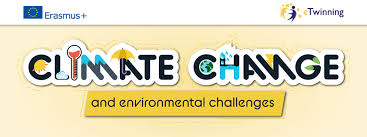 Étape 2: Objectif LuneAfin de construire un monde meilleur pour tous et pour la planète, l'Agence Spatiale Européenne organise une mission lunaire pour trouver des solutions aux défis environnementaux posés au niveau mondial par le changement climatique et le développement durable.Vous avez déjà choisi un objectif de développement durable prioritaire parmi les 7 proposés.L’agence spatiale de votre pays recrute des astronautes qui vont participer à la mission lunaire de  l'Agence Spatiale Européenne  pour trouver des solutions contre le changement climatique et protéger l’environnement de notre planète.Remplissez la fiche de candidature et postulez. Sauvons notre planète!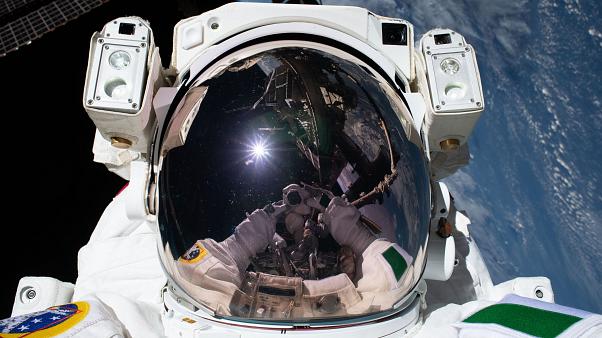  MISSION LUNAIRE 2020 CONTRE LE CHANGEMENT CLIMATIQUE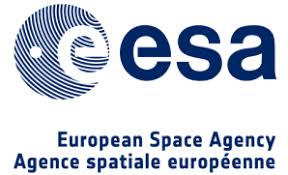 FICHE DE CANDIDATUREPRÉNOM et NOM DU CANDIDAT: Julieta Vargas Hernández.LIEU ET DATE DE NAISSANCE: 25 Novembre 1990- Chiclana De La Frontera (Cádiz)ADRESSE : Avenida De La Libertad, Nº8 NATIONALITÉ:  Espagnole. TELEPHONE : 658 224 973	ADRESSE MAIL : julieta25gh@gmail.com    Isabel Mª Navarro, Helena Sosa et Juan Sánchez.  (PHOTO)Présentez-vousBonjour, je m'appelle Juliette et je viens de Chiclana de la Frontera (Cádiz).J'ai 30 ans et j'ai étudié l'ingénierie aérospatiale à l'Université de Cádiz.J'aime la natation et la peinture. J'écoute de la musique pendant mon temps libre.Je me définis comme une personne libre, introvertie et voyageuse.Formation / Diplôme(s)J’ai étudié l’ingénierie aérospatiale à l’Université de Madrid. J'ai un diplôme de piano professionnel au Conservatoire de Cadix. J'ai étudié le théâtre pendant trois ans. J'ai fait deux ans de lycée dans la branche Beaux Arts.Diplôme supérieur en astronomie.B2 dans les langues allemande, française, anglaise et chinoise.Quelles sont vos compétences personnelles?Considérez-moi comme une personne gentille, empathique et aussi créative.J'aime les défis, je suis persévérant et travailleur.Quelles sont vos compétences professionnelles?Capable de s'adapter à n'importe quel poste, de travailler individuellement ou en équipe. Je prends des décisions et des initiatives.Décrivez votre expérience en lien avec le poste proposé.En charge du contrôle des infrastructures de l'aéroport Madrid-Barajas Adolfo Suárez. Contrôleur du trafic aérien à l'aéroport de Corbera (Murcie).Raisons du voyage. Quelles sont vos motivations? Pourquoi aimeriez-vous participer à notre mission lunaire?Parce que je le vois comme une opportunité de développer des compétences et d'aider l'humanité.Moyen de transport et équipement souhaités. Justifiez.Un modèle Y2 Long March-5 cohérent en raison de sa grande capacité de transport à l'actualité de la conception en particulier, plusieurs véhicules de transport lunaire 'Rover', des fournitures variées et plusieurs robots d'exploration spatiale à côté de satellites orbitaux pour analyser le terrainVous disposez d’un bagage de 10 Kg. Qu’est-ce que vous emporteriez avec vous? Pourquoi?Ustensiles d'hygiène, aliments sucrés et divers livres à des fins de divertissement.Quelles solutions contre le changement climatique pensez-vous trouver grâce à cette mission?La surexploitation des paysages (due aux sols minéraux), la dépense en eau (due aux nombreuses sources d'eau souterraines) et un moyen de développer une énergie propre (solaire).